MEDINA COUNTY EMERGENCY SERVICE DISTRICT #4*** NOTICE OF PUBLIC MEETING***In compliance with the provisions of Chapter 551, Texas Government Code, Notice is hereby given of a Regular Meeting of the Board of Commissioners of the Medina County Emergency Services District No. 4, to be at ESD Building located at 206 Dixon Dr., Devine, TX 78016 at 7:00 PM on the second Tuesday of each month unless posted otherwise.  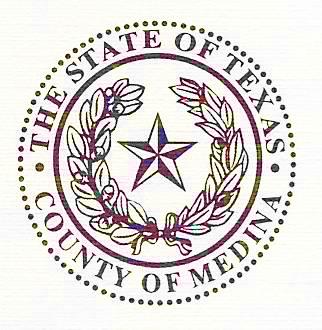 The following agenda items will be discussed, considered and action taken as appropriate:Call to order and Establish Quorum: Meeting called to order at 7:00 pm. Elizabeth Leonesio presiding.  Other Commissioner(s): Viola Mchorse-Potter, Anthony Martin, Billy Alavardo, and Shelly Watson.  Non-Commissioner(s): Patrick Bourcier.Prayer and Pledge of Allegiance: Patrick Bourcier led group with Prayer and Group led the Pledge of Allegiance.  Citizen’s Comments: No citizens presentThis is the opportunity for visitors and guests to address the Board of Commissioners on any issue.  The board may not discuss any presented issues, nor may any action be taken at this time (Texas Attorney General Opinion-JC0169)Consent Items:Review, Discuss and Approval of the Minute(s):  ReviewedReview, Discuss and Approval of the Treasurers Report: Christy Merendon informed the Commissioner that this treasurer’s report shows the Commissioners mileage for the Safe-D conference.  Elizabeth Leonesio informed Christy Merendon that her mileage check can be void because she will be riding with Anthony Martin. NO further discussion. Review, Discuss and Approval of purchase of new Mattress (6):  Christy Merendon present to the Commissioners that last 2 orders of mattress that ESD has purchased.  Patrick Bourcier stated that the staff really like the last set of mattresses that were purchased.  Those mattresses were the 12 in Memory Foam that were purchase in November.  Open discussion.  Viola Mchorse-Potter made motion, seconded by Anthony Martin to accept the Treasurers report and minutes as present and to move forward with the purchase of the 6   12 in Memory Foam Mattress.   No further discussion.Allegiance EMS Report-Jorge: Jorge was not present.  Patrick Bourcier gave the report.  Open Discussion.  NO further discuss. Report was accepted as presented. Update on Community Health Fair:  Health Fair will be on Oct 9, 2021, from 9-2. Review, Discuss and Approval of purchases for snacks for the health Fair: Christy Merendon present some option of snacks and beverages.   Open Discussion.   Commissioners agreed to allow Christy Merendon to spend $250.00 at Sam’s Club for the items.Review. Discuss and Approval of purchases of Hand Sanitizer and Surgical Mask:  Christy Merendon informed the Commissioners that having mask and sanitizer at the front for citizen comfort will be good idea.  Commissioners agreed and allowed Christy Merendon to purchase 2 boxes of Mask and 1 gal Sanitizer for the event. Review, Discuss and Approval of purchases of Cups and First Aid Kits with Logo:  Christy Merendon presented to Commissioners 2 options of Sanitizers and 2 options of First Aid Kits and 1 option for cups for the event. Open discussion.  Commissioners decide to no cups or sanitizer but did agree to the First Aid Kits (250@$1.51=$375.00) for the Community Health Fair.  Viola Mchorse-Potter made motion, seconded by Anthony Martin to allow Christy Merendon to purchase all items for the Community Health Fair which included flyers, snacks, first aid kits, medical items and the tablecloth with logo.  Update on new helipad Meeting with Brian Grossman:  Elizabeth Leonesio informed the Commissioners of the meeting with our consultant Brian Grossman.  Per Brian Grossman we will not be required to register our helipad since it classified as private pad.   Helipad will be 40X40 with chair link fence around the pad and ESD will be adding the recesses lights.  Elizabeth Leonesio also recommended that we put a fence up bordering our property since the property next to ours will become a Trailer Park.  This will also us to protect our property and the helipad.    Elizabeth Leonesio informed the Commissioners that Brian will be putting together a draft drawing to allow us to see it on paper and make the necessary changes. Budget:Review, Discuss and Adopt proposed 21/22 Tax Rate of 0.0414 per $100.00 of value: Open discussion.  Billy Alvarado made motion, seconded by Anthony Martin to adopt the 21/21 Tax rate of 0.014 per $100.00 of value for the upcoming fiscal year.  Review, Discuss and Adopt 21/22 proposed budget:  Elizabeth Leonesio review the proposed budget with Commissioners.  Open Discussion.  Anthony Martin made motion, seconded by Viola Mchorse-Potter to adopt the 21/22 budget for the upcoming Fiscal Year.  Regular Meeting: Oct 12, 2021Round the Room CommentsCall for adjournment. The Board of Commissioner’s reserves the right to adjourn into executive (closed) session at any time during the course of this meeting to discuss any of the matters listed above, as authorized by Chapter 551, Subchapter D, Texas Government Code, Vernon’s Texas Codes, Annotated (The Texas Open Meetings Act)551.071 (Consultation with Attorney; pending or contemplated litigation); 551.072 (Deliberation about Real Property); 551.073 (Deliberations about Gifts and Donations); 551.074 (Personnel Matters); 551.076 (Deliberation about Security Devices); and 551.087 (Economic Development); and any other provision under Texas law that permits a governmental body to discuss a matter in a closed executive session.  Final action, decision or vote, if any, with regard to any matter considered in the Executive Meeting shall be made in public (Open) meeting following the Executive (Closed) meeting or at any subsequent public (Open) meeting duly announced by notice as the Board of Commissioners -shall determine.________________________________________________		_____________________________________________Elizabeth Leonesio, President				Viola Mchorse-Potter, SecretaryMedina County ESD# 4					Medina County ESD#4